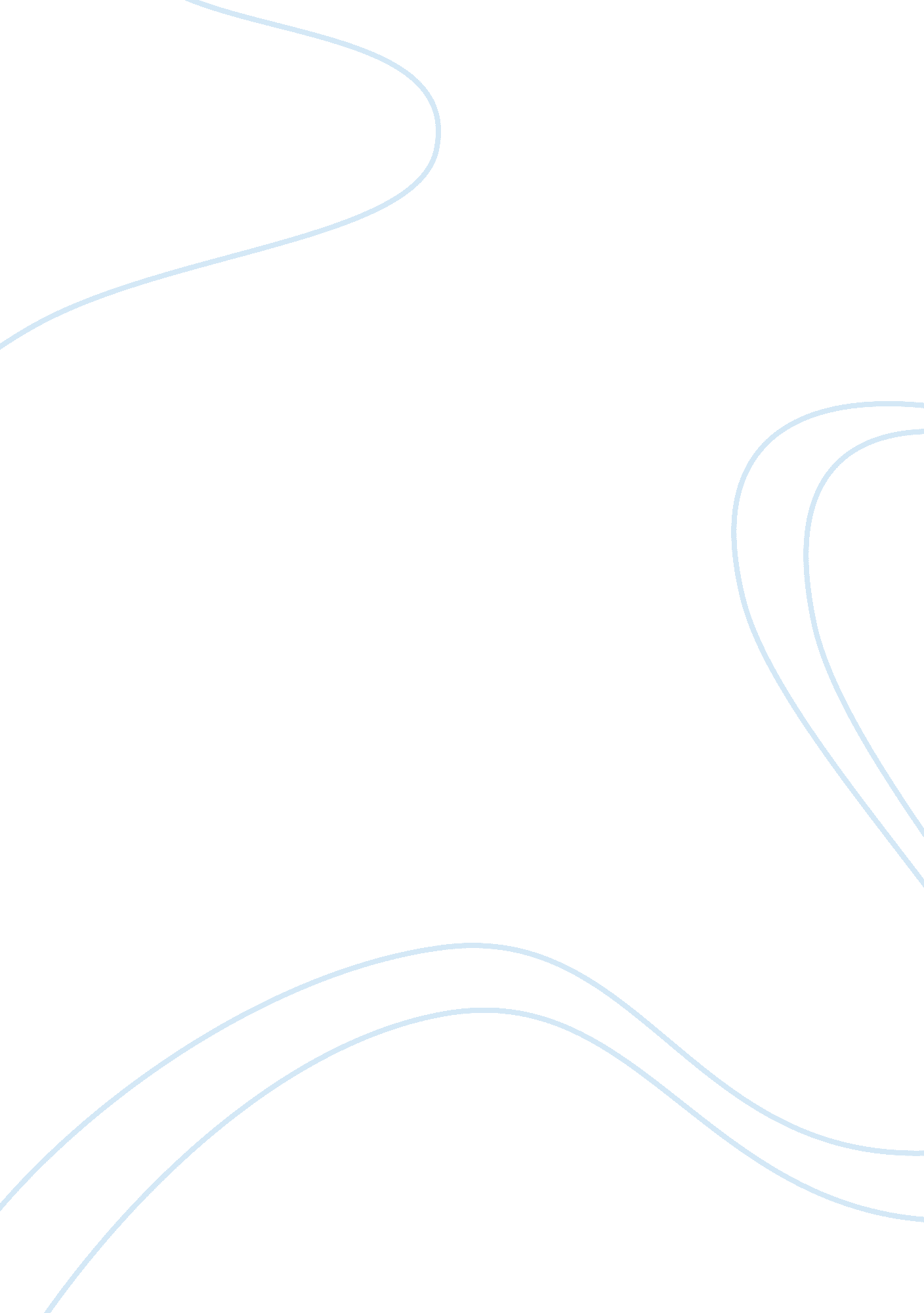 Free research paper on effects of the use of mp3 player to the youthsTechnology, Innovation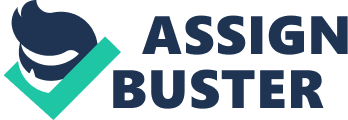 The advancement in technology has been celebrated in various sectors. The group that has really benefited from the advancement in technology is the youths. This is the group of people that is very active in the community especially in matters that relate to entertainment. They are always competing among themselves to ensure that they are always ahead in terms of technology. One of the technologies that have a great impact on the lives of the youths is the media player (Mp3) technology (Sturm, 26). The lives of the youths have and other members of the community have greatly changed after the invention of the media player technology. 
With the invention of the MP3, people are now able to enjoy the music of their choice wherever they are. This is the most recent invention in the entertainment sector. The costs of entertainment have greatly reduced as a result of the invention. Earlier, the cassettes, DVDs and the CDs were the most common storage devices of music, music and videos. These devices had a major disadvantage in that they were not portable as compared to the MP3. This research paper will evaluate the impact of the use of MP3s in the society and specifically among the youths. 
Generally, a MP3 is an electronic device that is used for the purpose of storing documents, music, images and videos (Robert, 23). The main advantage of the device is that it is capable of storing a large volume of data. The MP3 vary in terms of their shape, volume and sizes and they are also capable of storing information in different formats. This is why the players can be used for various purposes according to the need of an individual. 
One of the areas where the mp3 are widely used is in music industry. Using the player, one is able to store a variety of music that he/she would like to listen anytime. The players can be played when individuals are at work. This is made possible by the computers that are present in the working place. Many youth who are employed are addicted to music and therefore find themselves listening to music at work from their computer. This has been made possible because of the mp3 technology that has increased the portability of devices that store music. 
Technology has also advanced such that mobile phones that are currently in the market are able to play songs and videos through the mp3 technology. Having a mobile phone means that you are able to carry videos, songs and pictures from your pocket. This means that you are never bored in whatever activity you engage in. even when in gym, the youth can listen to the music of their choice from their phones and through the use of earphones. The use of heat phones ensures that other people are not disturbed (Robert, 45). When walking also, the youths are in a position to enjoy music from their mobile phones. All these advantages have been facilitated by the mp3 technology. The music, videos and pictures can be shared easily between individuals using the mobile phones. The presence of devices such as Bluetooth has facilitated the sharing of music though the mobile phones. This means that it is very easy for an individual to get the music of their choice. 
Journeys through airplanes and vehicles are never boring in the modern world. Those travelling by vehicles are able to listen to the music they wish. This is because music can be stored in devices such as flash disks. The flash disks can then be connected to devices that are able to play music. Therefore as individuals travel, they are able to listen to the songs of their choice. Whenever bored by one song, it is very easy to select the song of choice. Therefore journeys are never boring (Sturm, 73). In addition, laptops are able to play mp3 and since they are portable, individuals are able to carry the selection of music they would wish to listen even very far from home. Those travelling through the airplane are never bored with the new technology. All they need to carry with them is headphones and a device that they are able to listen music from. This could be a mobile phone. Therefore the journey will be enjoyable in this case. 
The mp3 both has negative and positive impacts on the students. First, though the mp3, the students are able to store a large volume of learning materials from a small device. These students are therefore able to read the materials at their convenient time. in addition, absence from the classrooms does not mean that the students are not able to get what was taught in the class when they were away (Robert, 67). It is possible to record a lecture using devices such as mobile phone so that one can listen to the lecture at his/her own time. This means that such an individual can be able to listen to lectures over and over again. Before the invention of mp3, there existed no option of this kind. Therefore it can be concluded that the use of mp can enhance the performance of the students. 
On the other hand, the mp3 may have negative impacts on the performance of the students. Many students especially in colleges are able to access and use mobile phones even when at school. Some of these students sometimes fail follow the lectures in class and instead, they listen the music that is in their mobile phones. This means that they fail to capture what is taught in class and as a result, they may perform poorly in class. 
The other negative impact of the mp3 technology is that many youths are able to access the phonographic materials that are available from the internet. They watch such materials due to the technology of the mp3. This usually affects the morality of the youths. 
Generally, the mp3 technology has many impacts on the lives of many youths. However, the impacts could be both negative and positive depending on how the youths have chosen to use the technology. To meet the purpose of individual, choice should be made on the best mp3 to acquire. This is because the mp3 have various sizes, size the devices fit only in specific devices and fail to fit in others. The capacity of the devices is another important consideration that individuals should take into account whenever they make the decision to buy an mp3 device. In conclusion, the mp3 devices have more benefits than disadvantages (Sturm, 89). The group that has greatly benefited from this technology is the youths who are able to combine this technology and other technological advancements to meet their needs. Work cited Robert K Logan. Understanding new media New York : Peter Lang, ©2010. 
Sturm, Jeanne. Mp3 Players. Rourke Pub Group. 2008. 
Wal, Chris . Mp3: From Rip to Record. Düsseldorf: Data Becker, 2001. Print. 